Projekt: Urobme si Radvanský Hidepark /námestíčko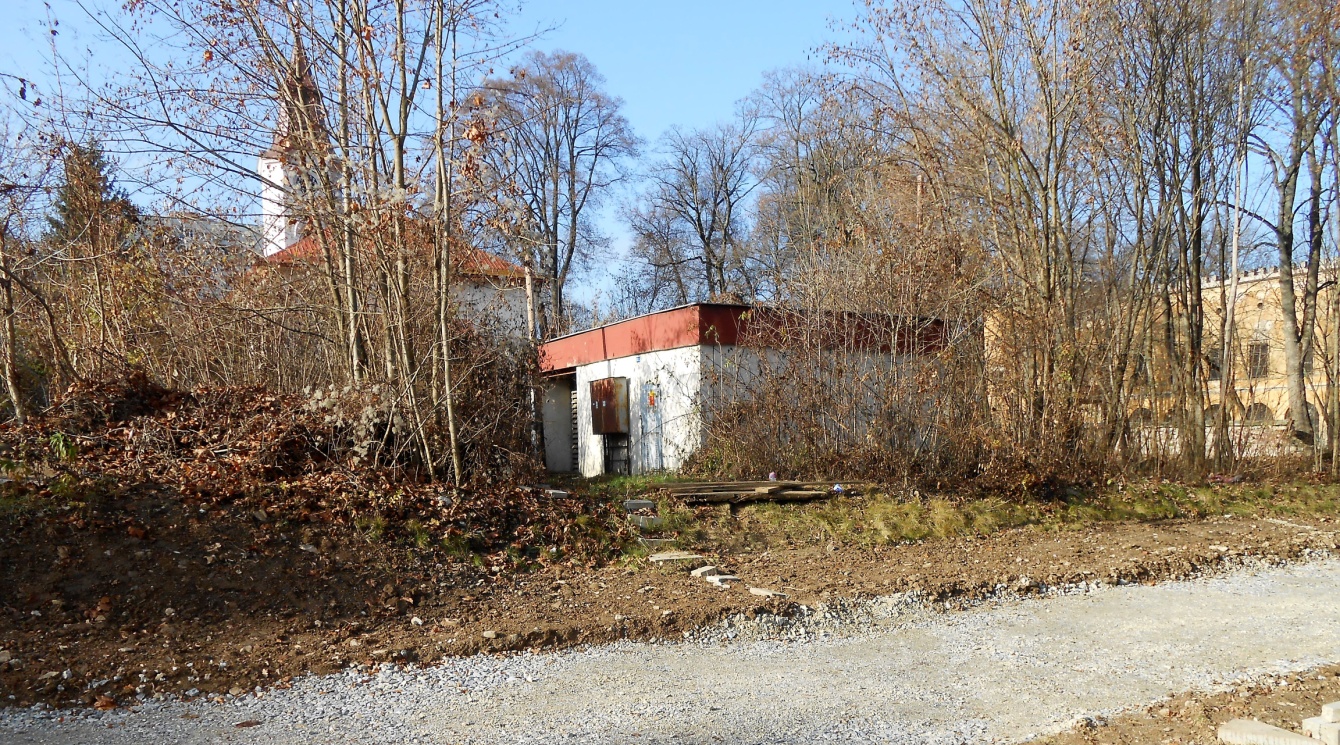 Súčasný stav – zanedbaná a zdevastovaná plocha – priam nepreniknuteľná húština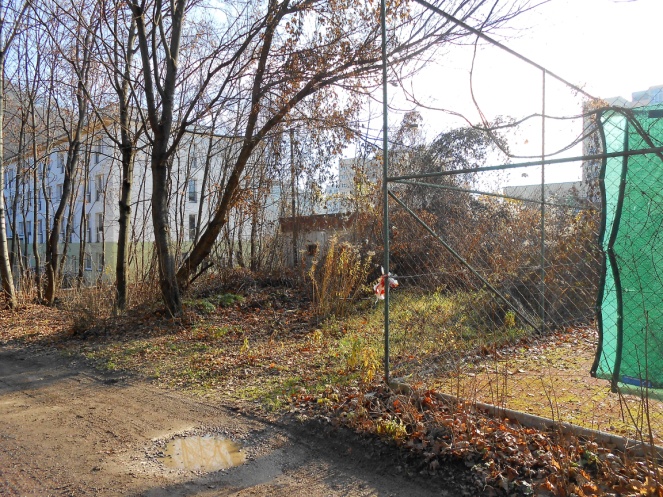 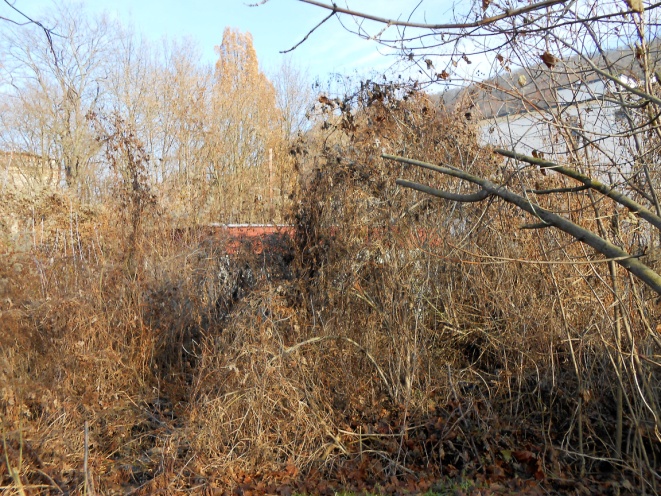 A ako by to mohlo byť?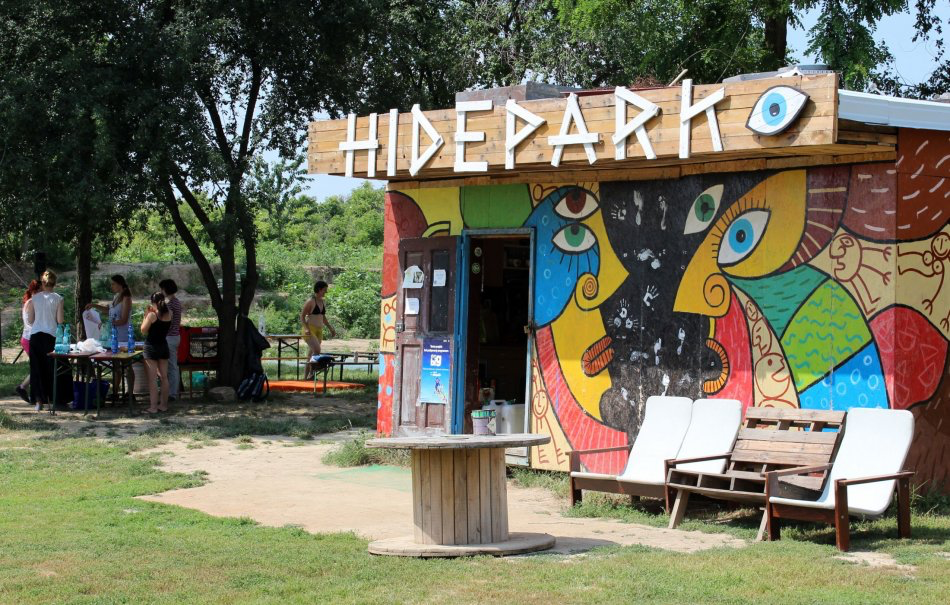 Príklad ako si občania v Nitre upravili verejný priestor pre stretávania a občianske aktivity